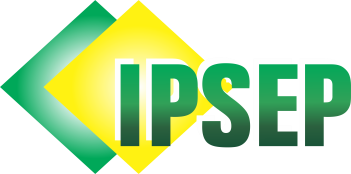 INSTITUTO DE PREVIDÊNCIA SOCIAL DOS SERVIDORES DA PREFEITURA DE PICUÍRua Antônio Firmino, nº 348, Monte Santo, Picuí-PB, CEP: 58187-000CNPJ: 00.853.469/0001-73PORTARIA Nº 046/2021-IPSEP.	O DIRETOR PRESIDENTE DO INSTITUTO DE PREVIDÊNCIA SOCIAL DOS SERVIDORES PÚBLICOS DO MUNICÍPIO DE PICUÍ-IPSEP/PB, usando de suas atribuições legais, conferidas pelas disposições contidas na Lei Municipal no 1.264/2006, especificamente o disposto no art. 48, inciso X, e na Constituição Federal, com as alterações introduzidas pelas Emendas Constitucionais no 20/98, 41/03 e 47/05; 	R E S O L V E:		I - Conceder APOSENTADORIA VOLUNTÁRIA POR TEMPO  CONTRIBUIÇÃO, com proventos integrais ao tempo de contribuição, a servidora pública JOSEFA DE FATIMA OLIVEIRA DE ARAUJO, matrícula 644, ocupante do cargo de Agente Comunitária de Saúde, lotado na Secretaria Municipal de Saúde, em conformidade ao estabelecido pelo art. 6º da Emenda Constitucional nº 41/03 incisos I,II,III,IV,  com os proventos calculados com base na última remuneração.II - Esta portaria entra em vigor na data de sua publicação.	Registre-se.Dê-se Ciência.Publique-se.	Picuí/PB, em 29 de Setembro de 2021.PAULO SILVA LIRADiretor Presidente